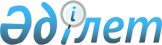 Кейбiр ұйымдардың қаржы институттарының акционерлерi (қатысушылары) құрамынан шығуы туралыҚазақстан Республикасы Үкіметінің 2003 жылғы 31 шілдедегі N 767 қаулысы      Қазақстан Республикасының Yкiметi қаулы етеді: 

      1. Министрлiктер, агенттiктер және өзге де мемлекеттiк органдар (келiсiм бойынша) заңнамада белгiленген тәртiппен ведомстволық бағынысты республикалық мемлекеттiк кәсiпорындардың, сондай-ақ "Аграрлық несие корпорациясы" жабық акционерлiк қоғамын қоспағанда, акцияларының бақылау пакеттерiн иелену және пайдалану құқықтары мен жарғылық капиталындағы басым үлестерi оларға берiлген акционерлiк қоғамдардың, жауапкершiлiгi шектеулi серiктестiктердiң барлық қаржы институттарының акционерлерi (қатысушылары) құрамынан шығуын қамтамасыз етсiн. 

      2. Облыстардың, Астана және Алматы қалаларының әкiмдiктерiне заңнамада белгiленген тәртiппен барлық коммуналдық мемлекеттiк кәсiпорындардың және акцияларының бақылау пакеттерi мен жарғылық капиталындағы басым үлестерi коммуналдық меншiкте болып табылатын ұйымдардың қаржы институттарының акционерлерi (қатысушылары) құрамынан шығуын қамтамасыз ету ұсынылсын. 

      3. Осы қаулы қол қойылған күнiнен бастап күшiне енедi.       Қазақстан Республикасының 

      Премьер-Министрі 
					© 2012. Қазақстан Республикасы Әділет министрлігінің «Қазақстан Республикасының Заңнама және құқықтық ақпарат институты» ШЖҚ РМК
				